П А М Я Т К АПРАВИЛА ПОВЕДЕНИЯ ПРИ ПАВОДКЕ, НАВОДНЕНИИ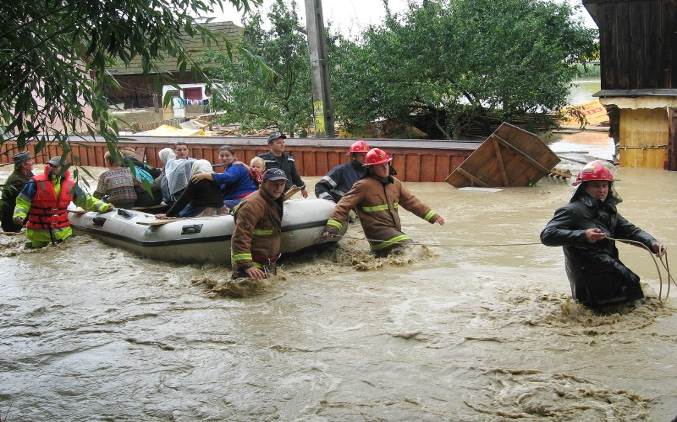 КАК ДЕЙСТВОВАТЬ ВО ВРЕМЯ ПАВОДКА, НАВОДНЕНИЯ
· Внимательно слушайте информацию о чрезвычайной ситуации и инструкции о порядке действий, не пользуйтесь без необходимости телефоном, чтобы он был свободным для связи с вами. 
· Сохраняйте спокойствие, предупредите соседей, окажите помощь инвалидам, детям и людям преклонного возраста. 
· Узнайте в местных органах государственной власти и местного самоуправления место сбора жителей для эвакуации и готовьтесь к ней. 
· Подготовьте документы, одежду, наиболее необходимые вещи, запас продуктов питания на несколько дней, медикаменты. Сложите всё в чемодан. Документы сохраняйте в водонепроницаемом пакете. 
· Разъедините все потребители электрического тока от электросети, выключите газ. 
· Перенесите ценные вещи и продовольствие на верхние этажи или поднимите на верхние полки. 
· Перегоните скот, который есть в вашем хозяйстве, на возвышенную местность. ДЕЙСТВИЯ В ЗОНЕ ВНЕЗАПНОГО ЗАТОПЛЕНИЯ ВО ВРЕМЯ НАВОДНЕНИЯ, ПАВОДКА:· Сохраняйте спокойствие, не паникуйте. 
· Быстро соберите необходимые документы, ценности, лекарства, продукты и прочие необходимые вещи. 
· Окажите помощь детям, инвалидам и людям преклонного возраста. Они подлежат эвакуации в первую очередь. 
· По возможности немедленно оставьте зону затопления. 
· Перед выходом из дома отключите электро- и газоснабжение, погасите огонь в печах. Закройте окна и двери, если есть время - закройте окна и двери первого этажа досками (щитами). 
· Поднимитесь на верхние этажи. Если дом одноэтажный - займите чердачные помещения. 
· До прибытия помощи оставайтесь на верхних этажах, крышах, деревьях или других возвышениях, сигнализируйте спасателям, чтобы они имели возможность быстро вас обнаружить. 
· Проверьте, нет ли вблизи пострадавших, окажите им, по возможности, помощь. 
· Оказавшись в воде, снимите с себя тяжёлую одежду и обувь, отыщите вблизи предметы, которыми можно воспользоваться до получения помощи. 
· Не переполняйте спасательные средства (катера, лодки, плоты)